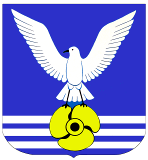 ПЕРЕЧЕНЬпоказателей муниципальной программы «Обеспечение доступным жильем и качественными услугами жилищно-коммунального хозяйства населения городского округа Большой Камень» на 2020-2027 годы _____________________________________________________________________________________________________О внесении изменений в постановление администрации городского округа Большой Камень от 20 февраля 2020 года № 271 «Об утверждении муниципальной программы «Обеспечение доступным жильем и качественными услугами жилищно-коммунального хозяйства населения городского округа Большой Камень» на 2020-2027 годы»О внесении изменений в постановление администрации городского округа Большой Камень от 20 февраля 2020 года № 271 «Об утверждении муниципальной программы «Обеспечение доступным жильем и качественными услугами жилищно-коммунального хозяйства населения городского округа Большой Камень» на 2020-2027 годы»В целях приведения муниципальной программы «Обеспечение доступным жильем и качественными услугами жилищно-коммунального хозяйства населения городского округа Большой Камень» на 2020–2027 годы, утвержденной постановлением администрации городского округа Большой Камень от 20 февраля 2020 года № 271, в соответствии с решением Думы городского округа Большой Камень от 19.12.2023 № 135 «О бюджете городского округа Большой Камень на 2024 год и на плановый период 2025 и 2026 годов», Долгосрочным планом комплексного социально-экономического развития городского округа Большой Камень Приморского края на период до 2030 года, утвержденного распоряжением Правительства Российской Федерации от 31 июля 2023 года № 2058-р,  руководствуясь статьей 29 Устава городского округа Большой Камень, администрация городского округа Большой КаменьВ целях приведения муниципальной программы «Обеспечение доступным жильем и качественными услугами жилищно-коммунального хозяйства населения городского округа Большой Камень» на 2020–2027 годы, утвержденной постановлением администрации городского округа Большой Камень от 20 февраля 2020 года № 271, в соответствии с решением Думы городского округа Большой Камень от 19.12.2023 № 135 «О бюджете городского округа Большой Камень на 2024 год и на плановый период 2025 и 2026 годов», Долгосрочным планом комплексного социально-экономического развития городского округа Большой Камень Приморского края на период до 2030 года, утвержденного распоряжением Правительства Российской Федерации от 31 июля 2023 года № 2058-р,  руководствуясь статьей 29 Устава городского округа Большой Камень, администрация городского округа Большой КаменьВ целях приведения муниципальной программы «Обеспечение доступным жильем и качественными услугами жилищно-коммунального хозяйства населения городского округа Большой Камень» на 2020–2027 годы, утвержденной постановлением администрации городского округа Большой Камень от 20 февраля 2020 года № 271, в соответствии с решением Думы городского округа Большой Камень от 19.12.2023 № 135 «О бюджете городского округа Большой Камень на 2024 год и на плановый период 2025 и 2026 годов», Долгосрочным планом комплексного социально-экономического развития городского округа Большой Камень Приморского края на период до 2030 года, утвержденного распоряжением Правительства Российской Федерации от 31 июля 2023 года № 2058-р,  руководствуясь статьей 29 Устава городского округа Большой Камень, администрация городского округа Большой КаменьВ целях приведения муниципальной программы «Обеспечение доступным жильем и качественными услугами жилищно-коммунального хозяйства населения городского округа Большой Камень» на 2020–2027 годы, утвержденной постановлением администрации городского округа Большой Камень от 20 февраля 2020 года № 271, в соответствии с решением Думы городского округа Большой Камень от 19.12.2023 № 135 «О бюджете городского округа Большой Камень на 2024 год и на плановый период 2025 и 2026 годов», Долгосрочным планом комплексного социально-экономического развития городского округа Большой Камень Приморского края на период до 2030 года, утвержденного распоряжением Правительства Российской Федерации от 31 июля 2023 года № 2058-р,  руководствуясь статьей 29 Устава городского округа Большой Камень, администрация городского округа Большой КаменьПОСТАНОВЛЯЕТ:ПОСТАНОВЛЯЕТ:ПОСТАНОВЛЯЕТ:ПОСТАНОВЛЯЕТ:Внести в муниципальную программу «Обеспечение доступным жильем и качественными услугами жилищно-коммунального хозяйства населения городского округа Большой Камень» на 2020–2027 годы, утвержденную постановлением администрации городского округа Большой Камень от 20 февраля 2020 года № 271 (далее – Программа) следующие изменения:1.1. В паспорте Программы строке «Объем и источники финансирования программы» изложить в следующей редакции:1.2. Приложение № 1 к Программе изложить в редакции приложения № 1 к настоящему постановлению1.3. Приложение № 3 к Программе изложить в редакции приложения № 2 к настоящему постановлению;1.4. Приложение № 4 к Программе изложить в редакции приложения № 3 к настоящему постановлению.1.5. Приложение № 6 к Программе изложить в редакции приложения № 4 к настоящему постановлению;1.6. Приложение № 7 к Программе изложить в редакции приложения № 5 к настоящему постановлению;1.7. Приложение № 8 к Программе изложить в редакции приложения № 6 к настоящему постановлению;1.7. Приложение № 9 к Программе изложить в редакции приложения № 7 к настоящему постановлению;1.8. Приложение № 10 к Программе изложить в редакции приложения № 8 к настоящему постановлению.Начальнику отдела жилищно-коммунального хозяйства управления жизнеобеспечения администрации городского округа Большой Камень Овчаренко Д.А. обеспечить опубликование настоящего постановления в газете «ЗАТО» и размещение на сайте органов местного самоуправления городского округа Большой Камень в сети «Интернет».Настоящее постановление вступает в силу со дня его официального опубликования.Внести в муниципальную программу «Обеспечение доступным жильем и качественными услугами жилищно-коммунального хозяйства населения городского округа Большой Камень» на 2020–2027 годы, утвержденную постановлением администрации городского округа Большой Камень от 20 февраля 2020 года № 271 (далее – Программа) следующие изменения:1.1. В паспорте Программы строке «Объем и источники финансирования программы» изложить в следующей редакции:1.2. Приложение № 1 к Программе изложить в редакции приложения № 1 к настоящему постановлению1.3. Приложение № 3 к Программе изложить в редакции приложения № 2 к настоящему постановлению;1.4. Приложение № 4 к Программе изложить в редакции приложения № 3 к настоящему постановлению.1.5. Приложение № 6 к Программе изложить в редакции приложения № 4 к настоящему постановлению;1.6. Приложение № 7 к Программе изложить в редакции приложения № 5 к настоящему постановлению;1.7. Приложение № 8 к Программе изложить в редакции приложения № 6 к настоящему постановлению;1.7. Приложение № 9 к Программе изложить в редакции приложения № 7 к настоящему постановлению;1.8. Приложение № 10 к Программе изложить в редакции приложения № 8 к настоящему постановлению.Начальнику отдела жилищно-коммунального хозяйства управления жизнеобеспечения администрации городского округа Большой Камень Овчаренко Д.А. обеспечить опубликование настоящего постановления в газете «ЗАТО» и размещение на сайте органов местного самоуправления городского округа Большой Камень в сети «Интернет».Настоящее постановление вступает в силу со дня его официального опубликования.Внести в муниципальную программу «Обеспечение доступным жильем и качественными услугами жилищно-коммунального хозяйства населения городского округа Большой Камень» на 2020–2027 годы, утвержденную постановлением администрации городского округа Большой Камень от 20 февраля 2020 года № 271 (далее – Программа) следующие изменения:1.1. В паспорте Программы строке «Объем и источники финансирования программы» изложить в следующей редакции:1.2. Приложение № 1 к Программе изложить в редакции приложения № 1 к настоящему постановлению1.3. Приложение № 3 к Программе изложить в редакции приложения № 2 к настоящему постановлению;1.4. Приложение № 4 к Программе изложить в редакции приложения № 3 к настоящему постановлению.1.5. Приложение № 6 к Программе изложить в редакции приложения № 4 к настоящему постановлению;1.6. Приложение № 7 к Программе изложить в редакции приложения № 5 к настоящему постановлению;1.7. Приложение № 8 к Программе изложить в редакции приложения № 6 к настоящему постановлению;1.7. Приложение № 9 к Программе изложить в редакции приложения № 7 к настоящему постановлению;1.8. Приложение № 10 к Программе изложить в редакции приложения № 8 к настоящему постановлению.Начальнику отдела жилищно-коммунального хозяйства управления жизнеобеспечения администрации городского округа Большой Камень Овчаренко Д.А. обеспечить опубликование настоящего постановления в газете «ЗАТО» и размещение на сайте органов местного самоуправления городского округа Большой Камень в сети «Интернет».Настоящее постановление вступает в силу со дня его официального опубликования.Внести в муниципальную программу «Обеспечение доступным жильем и качественными услугами жилищно-коммунального хозяйства населения городского округа Большой Камень» на 2020–2027 годы, утвержденную постановлением администрации городского округа Большой Камень от 20 февраля 2020 года № 271 (далее – Программа) следующие изменения:1.1. В паспорте Программы строке «Объем и источники финансирования программы» изложить в следующей редакции:1.2. Приложение № 1 к Программе изложить в редакции приложения № 1 к настоящему постановлению1.3. Приложение № 3 к Программе изложить в редакции приложения № 2 к настоящему постановлению;1.4. Приложение № 4 к Программе изложить в редакции приложения № 3 к настоящему постановлению.1.5. Приложение № 6 к Программе изложить в редакции приложения № 4 к настоящему постановлению;1.6. Приложение № 7 к Программе изложить в редакции приложения № 5 к настоящему постановлению;1.7. Приложение № 8 к Программе изложить в редакции приложения № 6 к настоящему постановлению;1.7. Приложение № 9 к Программе изложить в редакции приложения № 7 к настоящему постановлению;1.8. Приложение № 10 к Программе изложить в редакции приложения № 8 к настоящему постановлению.Начальнику отдела жилищно-коммунального хозяйства управления жизнеобеспечения администрации городского округа Большой Камень Овчаренко Д.А. обеспечить опубликование настоящего постановления в газете «ЗАТО» и размещение на сайте органов местного самоуправления городского округа Большой Камень в сети «Интернет».Настоящее постановление вступает в силу со дня его официального опубликования.И.о. главы городского округаИ.о. главы городского округаО.Г. СеребренниковаО.Г. СеребренниковаПриложение № 1к постановлению администрациигородского округа Большой Камень от ____________ № __________«Приложение № 1к муниципальной программе«Обеспечение доступным жильем и качественными услугами жилищно-коммунального хозяйства населения городского округа Большой Камень» на 2020-2027 годы  от   20.02.2020 г.                  № 271№ п/пНаименование показателя Значения показателейЗначения показателейЗначения показателейЗначения показателейЗначения показателейЗначения показателейЗначения показателейЗначения показателейЗначения показателей№ п/пНаименование показателя Единица измерения202020212022202320242025202620271234567891011Муниципальная программа «Обеспечение доступным жильем и качественными услугами жилищно-коммунального хозяйства населения городского округа Большой Камень» на 2020-2027 годыМуниципальная программа «Обеспечение доступным жильем и качественными услугами жилищно-коммунального хозяйства населения городского округа Большой Камень» на 2020-2027 годыМуниципальная программа «Обеспечение доступным жильем и качественными услугами жилищно-коммунального хозяйства населения городского округа Большой Камень» на 2020-2027 годыМуниципальная программа «Обеспечение доступным жильем и качественными услугами жилищно-коммунального хозяйства населения городского округа Большой Камень» на 2020-2027 годыМуниципальная программа «Обеспечение доступным жильем и качественными услугами жилищно-коммунального хозяйства населения городского округа Большой Камень» на 2020-2027 годыМуниципальная программа «Обеспечение доступным жильем и качественными услугами жилищно-коммунального хозяйства населения городского округа Большой Камень» на 2020-2027 годыМуниципальная программа «Обеспечение доступным жильем и качественными услугами жилищно-коммунального хозяйства населения городского округа Большой Камень» на 2020-2027 годыМуниципальная программа «Обеспечение доступным жильем и качественными услугами жилищно-коммунального хозяйства населения городского округа Большой Камень» на 2020-2027 годыМуниципальная программа «Обеспечение доступным жильем и качественными услугами жилищно-коммунального хозяйства населения городского округа Большой Камень» на 2020-2027 годыМуниципальная программа «Обеспечение доступным жильем и качественными услугами жилищно-коммунального хозяйства населения городского округа Большой Камень» на 2020-2027 годыМуниципальная программа «Обеспечение доступным жильем и качественными услугами жилищно-коммунального хозяйства населения городского округа Большой Камень» на 2020-2027 годы1.Подпрограмма № 1 «Переселение граждан из аварийного жилищного фонда в городском округе Большой Камень» на 2020-2027 годы1.1.Количество квадратных метров расселенного аварийного жилищного фондатыс. кв.м00,190,6400,370,540,4101.2.Количество граждан, расселенных из аварийного жилищного фондатыс. чел.00,060,0400,050,040,0402.Подпрограмма № 2 «Создание условий для обеспечения качественными услугами жилищно-коммунального хозяйства населения городского округа Большой Камень2.1.Количество технологических нарушений в работе систем ЖКХед.875543112.2.Количество построенных, реконструированных и отремонтированных в текущем финансовом году объектов системы коммунальной инфраструктуры, расположенных на территории городского округа Большой Каменьед.021111002.3.Доля площади жилищного фонда, обеспеченного твердым топливом, в общей площади жилищного фонда с печным отоплением%1001001001001001001001003.Подпрограмма № 3 «Стимулирование развития жилищного строительства на территории городского округа Большой Камень»3.1.Количество обеспеченных инженерной инфраструктурой земельных участков, предоставленных на бесплатной основе гражданам, имеющим трех и более детей, от общего числа земельных участков, предоставленных указанной категории гражданед.00228037363004.Подпрограмма № 4 «Обеспечение жилыми помещениями детей-сирот, детей, оставшихся без попечения родителей, лиц из числа детей-сирот и детей, оставшихся без попечения родителей»4.1.Количество жилых помещений, предоставленных в целях обеспечения благоустроенным жильем детей-сирот и детей, оставшимся без попечения родителей, лицам из числа детей-сирот и детей, оставшихся без попечения родителей на территории городского округа Большой Камень  ед.961081010884.2.Общая площадь приобретенных жилых помещений для детей-сирот и детей, оставшихся без попечения родителей, лицам из числа детей-сирот и детей, оставшихся без попечения родителей на территории городского округа Большой Камень кв.м324197360278,2360388,82882885.Подпрограмма № 5«Повышение безопасности и комфортности проживания граждан в жилищном фонде».5.1.Объем выполненного капитального ремонтатыс. кв. м65,015,540,012,7162,962,962,963,095.2.Общая площадь отремонтированных жилых помещенийтыс. кв. м0,20,20,20,20,20,20,20,25.3.Количество отремонтированных фасадов многоквартирных домов, расположенных на гостевом маршруте (по годам)ед.0022031323232»Приложение № 2к постановлению администрациигородского округа Большой Камень от ____________ № __________«Приложение № 3к муниципальной программе«Обеспечение доступным жильем и качественными услугами жилищно-коммунального хозяйства населения городского округа Большой Камень» на 2020-2027 годыот   20.02.2020 г.                  № 271РЕСУРСНОЕ ОБЕСПЕЧЕНИЕреализации муниципальной программы «Обеспечение доступным жильем и качественными услугами жилищно-коммунального хозяйства населения городского округа Большой Камень» на 2020-2027 годы за счет средств бюджета городского округа Большой Камень№ п/пНаименование муниципальной программы, подпрограммы, отдельного мероприятияОтветственный исполнитель, соисполнителиКод бюджетной классификацииКод бюджетной классификацииКод бюджетной классификацииКод бюджетной классификацииРасходы (тыс. руб.), годы Расходы (тыс. руб.), годы Расходы (тыс. руб.), годы Расходы (тыс. руб.), годы Расходы (тыс. руб.), годы Расходы (тыс. руб.), годы Расходы (тыс. руб.), годы Расходы (тыс. руб.), годы Расходы (тыс. руб.), годы № п/пНаименование муниципальной программы, подпрограммы, отдельного мероприятияОтветственный исполнитель, соисполнителиГРБСРзЦСРВР20202021202220232024202520262027Всего№ п/пНаименование муниципальной программы, подпрограммы, отдельного мероприятияОтветственный исполнитель, соисполнителиГРБСПрЦСРВР20202021202220232024202520262027Всего12345678910111213141516Муниципальная программа городского округа Большой Камень «Обеспечение доступным жильем и качественными услугами жилищно-коммунального хозяйства населения городского округа Большой Камень» на 2020-2027 годыУправ-ление жизне-обеспе-чения00000002300000000000138 267,33121 748,7095 215,6299 292,5941 332,2323 979,5623 979,562541666,443085482,091.Подпрограмма 1. «Переселение граждан из аварийного жилищного фонда в городском округе Большой Камень» на 2020-2027 годыУправ-ление жизне-обеспе-чения 00000002310000000000504,0014 586,6260 613,7250,00000,0045076204,411.1.Основное мероприятие«Обеспечение процесса устойчивого сокращения непригодного для проживания жилищного фонда»Управ-ление жизне-обеспе-чения 00000002310100000000504,00197,8713 978,7250,00000,00450,0015 180,591.1.1.Проведение обследования жилых домов на предмет их дальнейшей эксплуатации Управ-ление жизне-обеспе-чения 90205012310120270200280,00000000,00450,00730,001.1.2.Приобретение жилых помещенийУправ-ление жизне-обеспе-чения902050123101701304000197,8713 978,72000000,001.1.3.Снос жилых домов, признанных аварийными Управ-ление жизне-обеспе-чения 90205012310170140200224,0000500,000000274,001.1.4.Возмещение стоимости жилых помещений, подлежащих изъятию у собственников жилых помещений аварийных жилых домов Управ-ление жизне-обеспе-чения , управлен-ие имущест-венных отношен-ий902050123101202702000000000,0000,001.2.Основное мероприятие «Реализация мероприятия в рамках Федерального проекта «Обеспечение устойчивого сокращения непригодного для проживания жилищного фонда»Управ-ление жизне-обеспе-чения 0000000231F300000400014 388,7546 635,00 00000 61023,821.2.1.Переселение граждан из аварийного жилищного фондаУправ-ление жизне-обеспе-чения 9020501231F367483400011 629,2244 480,910000061023,821.2.1.Переселение граждан из аварийного жилищного фондаУправ-ление жизне-обеспе-чения 9020501231F36748440002 748,022 116,7800009 766,314864,801.2.1.Переселение граждан из аварийного жилищного фондаУправ-ление жизне-обеспе-чения 9020501231F367485400011,5137,310000048,892.Подпрограмма 2. «Создание условий для обеспечения качественными услугами жилищно-коммунального хозяйства населения городского округа Большой Камень»Управ-ление жизне-обеспе-чения 00000002320000000000102 372,7864 232,352 051,5327 788,487 171,8900  2482520,532686137,572.1.Основное мероприятие «Развитие коммунальной инфраструктуры»0000000232010000000099 208,2363 314,17019 991,585 400,20002462830,02650744,182.1.1.Разработка технической документации на объекты инженерной инфраструктурыУправ-ление архитек-туры и градост-роитель-ства 90205022320120650200615,71220,00000000835,712.1.2.Разработка и актуализация схем водоснабжения и водоотведенияУправ-ление жизне-обеспе-чения 9020502232014053040000001 310,2000376090377 400,202.1.3.Разработка и актуализация схемы теплоснабженияУправ-ление жизне-обеспе-чения 902050223201704102001500,000002 270,000003 770,002.1.4.Разработка проектной сметной документации на устройство системы ливневой канализации городского округа Большой КаменьУправ-ление жизне-обеспе-чения 90205022320155055232014058020083812,94000000083 812,942.1.5.Строительство сетей ливневой канализацииУправ-ление жизне-обеспе-чения 90205022320192320232014052023201S2320400054 884,21001 820,0000056 704,212.1.6.Реконструкция очистных сооружений водоотведенияУправ-ление жизне-обеспе-чения 902050223201405404000000000678 300,00683 300,002.1.7.Реконструкция канализационных очистных сооружений в микрорайоне Южная Лифляндия Управ-ление жизне-обеспе-чения     90205022320140600400000000000,002.1.8.Строительство модульной угольной котельной мощностью 10 Гкал/час (с учетом тепловых сетей) в микрорайоне Южная Лифляндия  Управ-ление жизне-обеспе-чения 90205022310120270200000000037 50037 5002.1.9.Увеличение проектной мощности газовой котельной «Садовая» (на 51 Гкал/час)Управ-ление жизне-обеспе-чения0000000002.1.10.Перевод централизованных открытых систем теплоснабжения для нужд горячего водоснабжения на закрытые системы теплоснабженияУправле-ние жизне-обеспе-чения 902050223201406404000000000116 400,00116 400,002.1.11.Реконструкция объекта «Полигон твердых бытовых отходов» с созданием производств по обработке и утилизации твердых коммунальных отходов в городском округе Большой Камень (в том числе разработка проектно – сметной документации)Управле-ние жизне-обеспе-чения 902050223201406504001700,00481,660000002 181,662.1.12.Переключение городских коллекторов хозяйственно-бытовой канализации к строящемуся коллектору по ул. Ст. Лебедева9020502232015505520011579,59000000011 579,582.1.13.Реконструкция водоводов (с учетом запорной арматуры)Управ-ление жизне-обеспе-чения9020502232015505F,2320140590,2320192320,23201S232040007 728,30019 991,58000680 600708 319,882.2.Основное мероприятие «Улучшение состояния объектов коммунальной инфраструктуры»Управ-ление жизне-обеспе-чения000000023202000000001991,98918,181 057,327 796,9000012 393,9124 158,292.2.1Мероприятия по ремонту и капитальному ремонту объектов коммунальной инфраструктурыУправ-ление жизне-обеспе-чения000050223202706402001991,98918,181 057,327 796,9000012 393,9124 158,292.3.Основное мероприятие  «Обеспечение граждан твердым топливом»Управ-ление жизне-обеспе-чения 000000023203000000001172,580994,2101 771,69007 296,6211 235,102.3.1.Возмещение затрат, связанных с обеспечением граждан городского округа твердым топливомУправ-ление жизне-обеспе-чения 9020502 232039262023203S262023201601308001172,580994,2101 771,69007 296,6211 235,102.4.Основное мероприятие  «Реализация мероприятий в рамках федерального проекта «Чистая вода»Управ-ление жизне-обеспе-чения 0000000232F5000000000000000002.4.1.Реконструкция очистных сооружений водоснабжения городского округа Большой КаменьУправ-ление жизне-обеспе-чения 9020502232F5524304000000000002.4.2.Реконструкция водоводов (с учетом запорной арматуры)Управ-ление жизне-обеспе-чения 9020502232F5524304000000000003.Подпрограмма 3. «Стимулирование развития жилищного строительства на территории городского округа Большой Камень»00000002330000000000874,1114 660,2613 100,1629 532,80722,240019 292,9378 182,503.1.Основное мероприятие. «Создание условий для развития жилищного строительства»Управ-ление жизне-обеспе-чения 00000002330100000000874,1114 660,2613 100,1629 532,80722,240019 292,9378 182,503.1.1.Обеспечение земельных участков, предоставленных на бесплатной основе гражда-нам, имеющим трех и более детей, инженер-ной инфраст-руктуройУправ-ление жизне-обеспе-чения 90205022330192100, 2330120490, 23301S2100200, 400874,1114 660,2613 100,1629 532,80722,240019 292,9378 182,504.Подпрограмма 4. «Обеспечение жилыми помещениями детей-сирот, детей, оставшихся без попечения родителей, лиц из числа детей-сирот и детей, оставшихся без попечения родителей»0000000234000000000027337,3821 146,7415 353,1636 269,0829 428,0623 979,5623 979,5632 946,07210 439,614.1.Основное мероприятие. «Поддержка детей-сирот и детей, оставшихся без попечения родителей, лиц из числа детей-сирот и детей, оставшихся без попечения родителей»Отдел опеки и попечите-льства, управлен-ие имущест-венных отношен-ий0000000234010000000027337,3821 146,7415 353,1636 269,0829 428,0623 979,5623 979,5632 946,07210 439,614.1.1.Приобретение в собственность городского округа Большой Камень жилых помещений для обеспечения жилыми помещениями детей-сирот и детей, оставших-ся без попечения родителей, лиц из числа детей-сирот и детей, оставшихся без попечения родителейОтдел опеки и попечите-льства, управлен-ие имущест-венных отношен-ий902100423401R082040020012359,0920 333,4014 544,0016 956,0013 621,2310 358,3310 358,3332 946,07210 439,614.1.1.Приобретение в собственность городского округа Большой Камень жилых помещений для обеспечения жилыми помещениями детей-сирот и детей, оставших-ся без попечения родителей, лиц из числа детей-сирот и детей, оставшихся без попечения родителейОтдел опеки и попечите-льства, управлен-ие имущест-венных отношен-ий902100423401М082014978,29813,34809,1619 313,0815 806,8313 621,2313 621,23846,0770 223,845.Подпрограмма 5. «Повышение безопасности и комфортности проживания граждан в жилищном фонде»000000023500000000007179,067 122,734 097,045 652,224 010,04006 456,9134 518,005.1.Основное мероприятие  «Поддержка и улучшение технического состояния жилищного фонда»Управ-ление жизне-обеспе-чения 000000023501000000006983,556 953,503 980,055 317,233 839,38005 784,9332 858,625.1.1.Капитальный ремонт и текущее содержание муниципального жилищного фондаУправ-ление жизне-обеспе-чения 902050123501203402002226,331 145,031 083,191 597,06939,38001 499,548 490,535.1.2.Реализация полномочий собственника жилых помещений по проведению капитального ремонта общего имущества многоквартирных домовУправ-ление жизне-обеспе-чения902050123501601002003320,983 343,912 896,853 720,172 900,00004 285,3920 467,305.1.3.Субсидия на оказание дополнительной помощи при возникновении неотложной необходимости в проведении капитального ремонта общего имущества в многоквартирных домахУправ-ление жизне-обеспе-чения 90205012350160120800379,990000000379,995.1.4.Капитальный ремонт фасадов многоквартирных домов, расположенных на территории городского округа Большой КаменьУправ-ление жизне-обеспе-чения902050123 5 01 70660200, 8001056,242 464,560000003 520,805.2.Основное мероприятие  «Улучшение состояния муниципального имущества»Управ-ление жизне-обеспе-чения 000000023502000000195,51169,23117,00335,00170,6600671,981 659,385.2.1.Капитальный ремонт и текущее содержание муниципального нежилого фондаУправ-ление жизне-обеспе-чения 90205012350220620200195,51169,23117,00335,00170,6600671,981 659,38»Приложение № 3к постановлению администрациигородского округа Большой Камень от ____________ № __________«Приложение № 4к муниципальной программе «Обеспечение доступным жильем и качественными услугами жилищно-коммунального хозяйства населения городского округа Большой Камень» на 2020-2027 годыот   20.02.2020 г.                  № 271ИНФОРМАЦИЯо ресурсном обеспечении реализации муниципальной программы «Обеспечение доступным жильем и качественными услугами жилищно-коммунального хозяйства населения городского округа Большой Камень» на 2020-2027 годы за счет средств бюджета городского округа Большой Камень и прогнозная оценка привлекаемых на реализацию ее целей средств федерального, краевого бюджетов, бюджетов государственных внебюджетных фондов, иных внебюджетных источниковИНФОРМАЦИЯо ресурсном обеспечении реализации муниципальной программы «Обеспечение доступным жильем и качественными услугами жилищно-коммунального хозяйства населения городского округа Большой Камень» на 2020-2027 годы за счет средств бюджета городского округа Большой Камень и прогнозная оценка привлекаемых на реализацию ее целей средств федерального, краевого бюджетов, бюджетов государственных внебюджетных фондов, иных внебюджетных источниковИНФОРМАЦИЯо ресурсном обеспечении реализации муниципальной программы «Обеспечение доступным жильем и качественными услугами жилищно-коммунального хозяйства населения городского округа Большой Камень» на 2020-2027 годы за счет средств бюджета городского округа Большой Камень и прогнозная оценка привлекаемых на реализацию ее целей средств федерального, краевого бюджетов, бюджетов государственных внебюджетных фондов, иных внебюджетных источниковИНФОРМАЦИЯо ресурсном обеспечении реализации муниципальной программы «Обеспечение доступным жильем и качественными услугами жилищно-коммунального хозяйства населения городского округа Большой Камень» на 2020-2027 годы за счет средств бюджета городского округа Большой Камень и прогнозная оценка привлекаемых на реализацию ее целей средств федерального, краевого бюджетов, бюджетов государственных внебюджетных фондов, иных внебюджетных источниковИНФОРМАЦИЯо ресурсном обеспечении реализации муниципальной программы «Обеспечение доступным жильем и качественными услугами жилищно-коммунального хозяйства населения городского округа Большой Камень» на 2020-2027 годы за счет средств бюджета городского округа Большой Камень и прогнозная оценка привлекаемых на реализацию ее целей средств федерального, краевого бюджетов, бюджетов государственных внебюджетных фондов, иных внебюджетных источниковИНФОРМАЦИЯо ресурсном обеспечении реализации муниципальной программы «Обеспечение доступным жильем и качественными услугами жилищно-коммунального хозяйства населения городского округа Большой Камень» на 2020-2027 годы за счет средств бюджета городского округа Большой Камень и прогнозная оценка привлекаемых на реализацию ее целей средств федерального, краевого бюджетов, бюджетов государственных внебюджетных фондов, иных внебюджетных источниковИНФОРМАЦИЯо ресурсном обеспечении реализации муниципальной программы «Обеспечение доступным жильем и качественными услугами жилищно-коммунального хозяйства населения городского округа Большой Камень» на 2020-2027 годы за счет средств бюджета городского округа Большой Камень и прогнозная оценка привлекаемых на реализацию ее целей средств федерального, краевого бюджетов, бюджетов государственных внебюджетных фондов, иных внебюджетных источниковИНФОРМАЦИЯо ресурсном обеспечении реализации муниципальной программы «Обеспечение доступным жильем и качественными услугами жилищно-коммунального хозяйства населения городского округа Большой Камень» на 2020-2027 годы за счет средств бюджета городского округа Большой Камень и прогнозная оценка привлекаемых на реализацию ее целей средств федерального, краевого бюджетов, бюджетов государственных внебюджетных фондов, иных внебюджетных источниковИНФОРМАЦИЯо ресурсном обеспечении реализации муниципальной программы «Обеспечение доступным жильем и качественными услугами жилищно-коммунального хозяйства населения городского округа Большой Камень» на 2020-2027 годы за счет средств бюджета городского округа Большой Камень и прогнозная оценка привлекаемых на реализацию ее целей средств федерального, краевого бюджетов, бюджетов государственных внебюджетных фондов, иных внебюджетных источниковИНФОРМАЦИЯо ресурсном обеспечении реализации муниципальной программы «Обеспечение доступным жильем и качественными услугами жилищно-коммунального хозяйства населения городского округа Большой Камень» на 2020-2027 годы за счет средств бюджета городского округа Большой Камень и прогнозная оценка привлекаемых на реализацию ее целей средств федерального, краевого бюджетов, бюджетов государственных внебюджетных фондов, иных внебюджетных источниковИНФОРМАЦИЯо ресурсном обеспечении реализации муниципальной программы «Обеспечение доступным жильем и качественными услугами жилищно-коммунального хозяйства населения городского округа Большой Камень» на 2020-2027 годы за счет средств бюджета городского округа Большой Камень и прогнозная оценка привлекаемых на реализацию ее целей средств федерального, краевого бюджетов, бюджетов государственных внебюджетных фондов, иных внебюджетных источников№ п/п№ п/пНаименование муниципальной программы, подпрограммы, отдельного мероприятияНаименование муниципальной программы, подпрограммы, отдельного мероприятияИсточники ресурсного обеспеченияОценка расходов (тыс. руб.), годыОценка расходов (тыс. руб.), годыОценка расходов (тыс. руб.), годыОценка расходов (тыс. руб.), годыОценка расходов (тыс. руб.), годыОценка расходов (тыс. руб.), годыОценка расходов (тыс. руб.), годыОценка расходов (тыс. руб.), годыОценка расходов (тыс. руб.), годыОценка расходов (тыс. руб.), годыОценка расходов (тыс. руб.), годы2020 2021 2022 2023 202420252026 2027 ВсегоВсегоВсего112234567891011121212123456789101112Муниципальная программа «Обеспечение доступным жильем и качественными услугами жилищно-коммунального хозяйства населения городского округа Большой Камень» на 2020-2027 годы Всего138 267,33194 718,7095 215,62218 101,71833 143,485 900 865,443 509 822,372 541 666,4413 432 801,08Муниципальная программа «Обеспечение доступным жильем и качественными услугами жилищно-коммунального хозяйства населения городского округа Большой Камень» на 2020-2027 годы бюджет городского округа15 330,5016 727,5032 701,6213 895,32169 925,45219 806,2738 695,2024 483,38531 565,24Муниципальная программа «Обеспечение доступным жильем и качественными услугами жилищно-коммунального хозяйства населения городского округа Большой Камень» на 2020-2027 годы краевой бюджет 17 622,2377 036,8047 970,0066 084,19308 192,274 694 655,31833 158,70583 623,066 628 342,55Муниципальная программа «Обеспечение доступным жильем и качественными услугами жилищно-коммунального хозяйства населения городского округа Большой Камень» на 2020-2027 годы федеральный бюджет105 314,6027 984,4014 544,0019 313,0865 525,76695 903,862 600 468,471 896 060,005 425 114,17Муниципальная программа «Обеспечение доступным жильем и качественными услугами жилищно-коммунального хозяйства населения городского округа Большой Камень» на 2020-2027 годы внебюджетные источники 072 970,000118 809,12290 500,00290 500,0037 500,0037 500,00847 779,121.Подпрограмма 1. «Переселение граждан из аварийного жилищного фонда в городском округе Большой Камень» на 2020-2027 годыВсего504,0014 586,6260 613,7250,0061 516,8658 529,8254 323,55450,00250 574,551.Подпрограмма 1. «Переселение граждан из аварийного жилищного фонда в городском округе Большой Камень» на 2020-2027 годыбюджет городского округа504,00209,3814 016,0350,00003 400,00450,0018 629,411.Подпрограмма 1. «Переселение граждан из аварийного жилищного фонда в городском округе Большой Камень» на 2020-2027 годыкраевой бюджет 014 377,2446 597,69011 797,9311 187,199 766,31093 726,361.Подпрограмма 1. «Переселение граждан из аварийного жилищного фонда в городском округе Большой Камень» на 2020-2027 годыфедеральный бюджет000049 718,9347 342,6341 157,240138 218,801.Подпрограмма 1. «Переселение граждан из аварийного жилищного фонда в городском округе Большой Камень» на 2020-2027 годывнебюджетные источники 0000000001.1.Основное мероприятие «Обеспечение процесса устойчивого сокращения непригодного для проживания жилищного фонда»Всего504,00197,8713 978,7250,00003 400,00450,0018 530,591.1.Основное мероприятие «Обеспечение процесса устойчивого сокращения непригодного для проживания жилищного фонда»бюджет городского округа504,00197,8713 978,7250,00003 400,00450,0018 530,591.1.Основное мероприятие «Обеспечение процесса устойчивого сокращения непригодного для проживания жилищного фонда»краевой бюджет 0000000001.1.Основное мероприятие «Обеспечение процесса устойчивого сокращения непригодного для проживания жилищного фонда»федеральный бюджет0000000001.1.Основное мероприятие «Обеспечение процесса устойчивого сокращения непригодного для проживания жилищного фонда»внебюджетные источники0000000001.1.1.Проведение обследования жилых домов на предмет их дальнейшей эксплуатации  Всего280,0000000400,00450,001 130,001.1.1.Проведение обследования жилых домов на предмет их дальнейшей эксплуатации  бюджет городского округа280,0000000400,00450,001 130,001.1.1.Проведение обследования жилых домов на предмет их дальнейшей эксплуатации  краевой бюджет0000000001.1.1.Проведение обследования жилых домов на предмет их дальнейшей эксплуатации  федеральный бюджет0000000001.1.1.Проведение обследования жилых домов на предмет их дальнейшей эксплуатации  внебюджетные источники 0000000001.1.2.Приобретение жилых помещенийВсего0197,8713 978,720000014 176,591.1.2.Приобретение жилых помещенийбюджет городского округа0197,8713 978,720000014 176,591.1.2.Приобретение жилых помещенийкраевой бюджет 0000000001.1.2.Приобретение жилых помещенийфедеральный бюджет0000000001.1.2.Приобретение жилых помещенийвнебюджетные источники 0000000001.1.3.Снос жилых домов, признанных аварийнымиВсего224,000050,000000274,001.1.3.Снос жилых домов, признанных аварийнымибюджет городского округа224,000050,000000274,001.1.3.Снос жилых домов, признанных аварийнымикраевой бюджет 0000000001.1.3.Снос жилых домов, признанных аварийнымифедеральный бюджет0000000001.1.3.Снос жилых домов, признанных аварийнымивнебюджетные источники 0000000001.1.4.Возмещение стоимости жилых помещений, подлежащих изъятию у собственников жилых помещений аварийных жилых домовВсего0000003 000,0003 000,001.1.4.Возмещение стоимости жилых помещений, подлежащих изъятию у собственников жилых помещений аварийных жилых домовбюджет городского округа0000003 000,0003 000,001.1.4.Возмещение стоимости жилых помещений, подлежащих изъятию у собственников жилых помещений аварийных жилых домовкраевой бюджет 0000000001.1.4.Возмещение стоимости жилых помещений, подлежащих изъятию у собственников жилых помещений аварийных жилых домовфедеральный бюджет0000000001.1.4.Возмещение стоимости жилых помещений, подлежащих изъятию у собственников жилых помещений аварийных жилых домоввнебюджетные источники 0000000001.2Основное мероприятие «Реализация мероприятия в рамках Федерального проекта «Обеспечение устойчивого сокращения непригодного для проживания жилищного фонда»Всего014 388,7546 635,00061 516,8658 529,8250 923,550231 993,981.2Основное мероприятие «Реализация мероприятия в рамках Федерального проекта «Обеспечение устойчивого сокращения непригодного для проживания жилищного фонда»бюджет городского округа011,5137,310000048,821.2Основное мероприятие «Реализация мероприятия в рамках Федерального проекта «Обеспечение устойчивого сокращения непригодного для проживания жилищного фонда»краевой бюджет 014 377,2446 597,69011 797,9311 187,199 766,31093 726,361.2Основное мероприятие «Реализация мероприятия в рамках Федерального проекта «Обеспечение устойчивого сокращения непригодного для проживания жилищного фонда»федеральный бюджет000049 718,9347 342,6341 157,240138 218,801.2Основное мероприятие «Реализация мероприятия в рамках Федерального проекта «Обеспечение устойчивого сокращения непригодного для проживания жилищного фонда»внебюджетные источники 0000000001.2.1Переселение граждан из аварийного жилищного фондаВсего014 388,7546 635,00061 516,8658 529,8250 923,550231 993,981.2.1Переселение граждан из аварийного жилищного фондабюджет городского округа011,5137,310000048,821.2.1Переселение граждан из аварийного жилищного фондакраевой бюджет 014 377,2446 597,69011 797,9311 187,199 766,31093 726,361.2.1Переселение граждан из аварийного жилищного фондафедеральный бюджет000049 718,9347 342,6341 157,240138 218,801.2.1Переселение граждан из аварийного жилищного фондавнебюджетные источники 0000000002.Подпрограмма 2 «Создание условий для обеспечения качественными услугами жилищно-коммунального хозяйства населения городского округа Большой Камень»Всего102 372,78137 202,352 051,53146 597,60609 756,285 664 419,933 266 541,472 482 520,5312 411 462,472.Подпрограмма 2 «Создание условий для обеспечения качественными услугами жилищно-коммунального хозяйства населения городского округа Большой Камень»бюджет городского округа6773,332 780,431 488,397 956,83164 193,17217 180,1424 407,7117 383,54442 163,542.Подпрограмма 2 «Создание условий для обеспечения качественными услугами жилищно-коммунального хозяйства населения городского округа Большой Камень»краевой бюджет 1160,8553 800,92563,1419 831,65155 063,114 521 799,79658 943,76563 676,995 974 840,212.Подпрограмма 2 «Создание условий для обеспечения качественными услугами жилищно-коммунального хозяйства населения городского округа Большой Камень»федеральный бюджет94438,607 651,00000634 940,002 545 690,001 863 960,005 146 679,602.Подпрограмма 2 «Создание условий для обеспечения качественными услугами жилищно-коммунального хозяйства населения городского округа Большой Камень»внебюджетные источники 072 970,000118 809,12290 500,00290 500,0037 500,0037 500,00847 779,122.1.Основное мероприятие «Развитие коммунальной инфраструктуры»Всего99 208,2263 314,17019 991,58594 789,305 646 051,033 247 530,382 462 830,0012 133 714,682.1.Основное мероприятие «Развитие коммунальной инфраструктуры»бюджет городского округа4 769,621 862,250159,93150 909,30205 743,0312 328,414 624,80380 397,342.1.Основное мероприятие «Развитие коммунальной инфраструктуры»краевой бюджет 053 800,92019 831,65153 380,004 514 868,00652 011,97556 745,205 950 637,742.1.Основное мероприятие «Развитие коммунальной инфраструктуры»федеральный бюджет94 438,607 651,00000634 940,002 545 690,001 863 960,005 146 679,602.1.Основное мероприятие «Развитие коммунальной инфраструктуры»внебюджетные источники 0000290 500,00290 500,0037 500,0037 500,00656 000,002.1.1.Разработка технической документации на объекты инженерной инфраструктурыВсего615,70220,000000606,4201 442,122.1.1.Разработка технической документации на объекты инженерной инфраструктурыбюджет городского округа615,70220,000000606,4201 442,122.1.1.Разработка технической документации на объекты инженерной инфраструктурыкраевой бюджет0000000002.1.1.Разработка технической документации на объекты инженерной инфраструктурыфедеральный бюджет0000000002.1.1.Разработка технической документации на объекты инженерной инфраструктурывнебюджетные источники 0000000002.1.2.Разработка и актуализация схем водоснабжения и водоотведенияВсего000065 510,20596 516,16231 600,00376 030,003 1 269 656,362.1.2.Разработка и актуализация схем водоснабжения и водоотведениябюджет городского округа00001 310,205 965,16440,001 810,009 525,362.1.2.Разработка и актуализация схем водоснабжения и водоотведениякраевой бюджет000064 200,00590 551,0043 560,00179 220,00877 531,002.1.2.Разработка и актуализация схем водоснабжения и водоотведенияфедеральный бюджет000000187 600,00195 000,00382 600,002.1.2.Разработка и актуализация схем водоснабжения и водоотведениявнебюджетные источники 00000000         02.1.3.Разработка и актуализация схемы теплоснабженияВсего1500,000002 270,0005 160,0008 930,02.1.3.Разработка и актуализация схемы теплоснабжениябюджет городского округа1500,000002 270,0005 160,0008 930,02.1.3.Разработка и актуализация схемы теплоснабжениякраевой бюджет0000000002.1.3.Разработка и актуализация схемы теплоснабженияфедеральный бюджет0000000002.1.3.Разработка и актуализация схемы теплоснабжениявнебюджетные источники 0000000002.1.4.Разработка проектной сметной документации на устройство системы ливневой канализации городского округа Большой КаменьВсего83812,94000000083 812,942.1.4.Разработка проектной сметной документации на устройство системы ливневой канализации городского округа Большой Каменьбюджет городского округа838,130000000838,132.1.4.Разработка проектной сметной документации на устройство системы ливневой канализации городского округа Большой Каменькраевой бюджет0000000002.1.4.Разработка проектной сметной документации на устройство системы ливневой канализации городского округа Большой Каменьфедеральный бюджет82974,81000000082 974,812.1.4.Разработка проектной сметной документации на устройство системы ливневой канализации городского округа Большой Каменьвнебюджетные источники 0000000002.1.5.Строительство сетей ливневой канализацииВсего054 884,210091 000,00837 571,4300983 455,642.1.5.Строительство сетей ливневой канализациибюджет городского округа01 083,29001 820,0016 751,430019 654,722.1.5.Строительство сетей ливневой канализациикраевой бюджет 053 800,920089 180,00820 820,0000963 800,922.1.5.Строительство сетей ливневой канализациифедеральный бюджет0000000002.1.5.Строительство сетей ливневой канализациивнебюджетные источники 0000000002.1.6.Реконструкция очистных сооружений водоотведенияВсего000001 515 151,52652 100,00678 300,002 845 551,522.1.6.Реконструкция очистных сооружений водоотведениябюджет городского округа0000015 151,521 239,001 289,0017 679,522.1.6.Реконструкция очистных сооружений водоотведениякраевой бюджет 000001 500 000,00122 661,00127 611,001 750 272,002.1.6.Реконструкция очистных сооружений водоотведенияфедеральный бюджет000000528 200,00549 400,001 077 600,002.1.6.Реконструкция очистных сооружений водоотведениявнебюджетные источники 0000000002.1.7.Реконструкция канализационных очистных сооружений в микрорайоне Южная Лифляндия Всего00000185 806,1278 523,960264 330,082.1.7.Реконструкция канализационных очистных сооружений в микрорайоне Южная Лифляндия бюджет городского округа000003 716,120,6003 716,722.1.7.Реконструкция канализационных очистных сооружений в микрорайоне Южная Лифляндия краевой бюджет 00000 182 090,0073,360182 163,362.1.7.Реконструкция канализационных очистных сооружений в микрорайоне Южная Лифляндия федеральный бюджет00000078 450,00078 450,002.1.7.Реконструкция канализационных очистных сооружений в микрорайоне Южная Лифляндия внебюджетные источники 0000000002.1.8.Строительство модульной угольной котельной мощностью 10 Гкал/час (с учетом тепловых сетей) в микрорайоне Южная ЛифляндияВсего000037 500,0037 500,0037 500,0037 500,00150 000,002.1.8.Строительство модульной угольной котельной мощностью 10 Гкал/час (с учетом тепловых сетей) в микрорайоне Южная Лифляндиябюджет городского округа0000000002.1.8.Строительство модульной угольной котельной мощностью 10 Гкал/час (с учетом тепловых сетей) в микрорайоне Южная Лифляндиякраевой бюджет0000000002.1.8.Строительство модульной угольной котельной мощностью 10 Гкал/час (с учетом тепловых сетей) в микрорайоне Южная Лифляндияфедеральный бюджет0000000002.1.8.Строительство модульной угольной котельной мощностью 10 Гкал/час (с учетом тепловых сетей) в микрорайоне Южная Лифляндиявнебюджетные источники 000037 500,0037 500,0037 500,0037 500,00150 000,002.1.9.Увеличение проектной мощности газовой котельной «Садовая» (на 51 Гкал/час)Всего0000253 000,00253 000,0000506 000,002.1.9.Увеличение проектной мощности газовой котельной «Садовая» (на 51 Гкал/час)бюджет городского округа0000000002.1.9.Увеличение проектной мощности газовой котельной «Садовая» (на 51 Гкал/час)краевой бюджет0000000002.1.9.Увеличение проектной мощности газовой котельной «Садовая» (на 51 Гкал/час)федеральный бюджет0000000002.1.9.Увеличение проектной мощности газовой котельной «Садовая» (на 51 Гкал/час)внебюджетные источники 0000253 000,00253 000,0000506 000,002.1.10.Перевод централизованных открытых систем теплоснабжения для нужд горячего водоснабжения на закрытые системы теплоснабженияВсего0000145 509,10149 806,80157 140,00116 400,00568 855,902.1.10.Перевод централизованных открытых систем теплоснабжения для нужд горячего водоснабжения на закрытые системы теплоснабжениябюджет городского округа000 0145 509,10149 806,801 572,39232,80297 121,092.1.10.Перевод централизованных открытых систем теплоснабжения для нужд горячего водоснабжения на закрытые системы теплоснабжениякраевой бюджет 000000155 567,61116 167,20271 734,812.1.10.Перевод централизованных открытых систем теплоснабжения для нужд горячего водоснабжения на закрытые системы теплоснабженияфедеральный бюджет0000000002.1.10.Перевод централизованных открытых систем теплоснабжения для нужд горячего водоснабжения на закрытые системы теплоснабжениявнебюджетные источники 0000000002.1.11.Реконструкция объекта «Полигон твердых бытовых отходов» с созданием производств по обработке и утилизации твердых коммунальных отходов в городском округе Большой Камень (в том числе разработка проектно – сметной документации)Всего1700,00481,660000002 181,662.1.11.Реконструкция объекта «Полигон твердых бытовых отходов» с созданием производств по обработке и утилизации твердых коммунальных отходов в городском округе Большой Камень (в том числе разработка проектно – сметной документации)бюджет городского округа1700,00481,660000002 181,662.1.11.Реконструкция объекта «Полигон твердых бытовых отходов» с созданием производств по обработке и утилизации твердых коммунальных отходов в городском округе Большой Камень (в том числе разработка проектно – сметной документации)краевой бюджет0000000002.1.11.Реконструкция объекта «Полигон твердых бытовых отходов» с созданием производств по обработке и утилизации твердых коммунальных отходов в городском округе Большой Камень (в том числе разработка проектно – сметной документации)федеральный бюджет0000000002.1.12.Переключение городских коллекторов хозяйственно-бытовой канализации к строящемуся коллектору по ул. Ст. Лебедева Всего11 579,58000000011 579,582.1.12.Переключение городских коллекторов хозяйственно-бытовой канализации к строящемуся коллектору по ул. Ст. Лебедева бюджет городского округа115,790000000115,792.1.12.Переключение городских коллекторов хозяйственно-бытовой канализации к строящемуся коллектору по ул. Ст. Лебедева краевой бюджет 0000000002.1.12.Переключение городских коллекторов хозяйственно-бытовой канализации к строящемуся коллектору по ул. Ст. Лебедева федеральный бюджет11 463,79000000011 463,792.1.12.Переключение городских коллекторов хозяйственно-бытовой канализации к строящемуся коллектору по ул. Ст. Лебедева внебюджетные источники 0000000002.1.13.Реконструкция водоводов (с учетом запорной арматуры)Всего07 728,30019 991,5802 014 700,001 838 900,00680 600,004 561 919,882.1.13.Реконструкция водоводов (с учетом запорной арматуры)бюджет городского округа077,300159,93014 352,003 310,001 293,00 19 192,232.1.13.Реконструкция водоводов (с учетом запорной арматуры)краевой бюджет 00019 831,6501 420 848,00327 690,00128 007,001 896 376,652.1.13.Реконструкция водоводов (с учетом запорной арматуры)федеральный бюджет07 651,00000579 500,001 507 900,00551 300,002 646 351,002.1.13.Реконструкция водоводов (с учетом запорной арматуры)внебюджетные источники 0000000002.1.14.Строительство комплекса по переработке, утилизации и размещению твердых коммунальных отходов в городском округе Большой Камень, в том числе разработка проектно-сметной документацииВсего0000056 000,00246 000,00574 000,00876 000,002.1.14.Строительство комплекса по переработке, утилизации и размещению твердых коммунальных отходов в городском округе Большой Камень, в том числе разработка проектно-сметной документациибюджет городского округа0000000002.1.14.Строительство комплекса по переработке, утилизации и размещению твердых коммунальных отходов в городском округе Большой Камень, в том числе разработка проектно-сметной документациикраевой бюджет00000560,002 460,005 740,008 760,002.1.14.Строительство комплекса по переработке, утилизации и размещению твердых коммунальных отходов в городском округе Большой Камень, в том числе разработка проектно-сметной документациифедеральный бюджет0000055 440,00243 540,00568 260,00867 240,002.1.14.Строительство комплекса по переработке, утилизации и размещению твердых коммунальных отходов в городском округе Большой Камень, в том числе разработка проектно-сметной документациивнебюджетные источники0000000002.2.Основное мероприятие «Улучшение состояния объектов коммунальной инфраструктуры»Всего1 991,98918,181 057,327 796,9010 465,2911 072,2811 714,4712 393,9157 410,332.2.Основное мероприятие «Улучшение состояния объектов коммунальной инфраструктуры»бюджет городского округа1 991,98918,181 057,327 796,9010 465,2911 072,2811 714,4712 393,9157 410,332.2.Основное мероприятие «Улучшение состояния объектов коммунальной инфраструктуры»краевой бюджет0000000002.2.Основное мероприятие «Улучшение состояния объектов коммунальной инфраструктуры»федеральный бюджет0000000002.2.Основное мероприятие «Улучшение состояния объектов коммунальной инфраструктуры»внебюджетные источники 0000000002.2.1.Мероприятия по ремонту и капитальному ремонту объектов коммунальной инфраструктуры Всего1 991,98918,181 057,327 796,9010 465,2911 072,2811 714,4712 393,9157 410,332.2.1.Мероприятия по ремонту и капитальному ремонту объектов коммунальной инфраструктуры бюджет городского округа1 991,98918,181 057,327 796,9010 465,2911 072,2811 714,4712 393,9157 410,332.2.1.Мероприятия по ремонту и капитальному ремонту объектов коммунальной инфраструктуры краевой бюджет0000000002.2.1.Мероприятия по ремонту и капитальному ремонту объектов коммунальной инфраструктуры федеральный бюджет0000000002.2.1.Мероприятия по ремонту и капитальному ремонту объектов коммунальной инфраструктуры внебюджетные источники 0000000002.3.Основное мероприятие «Обеспечение граждан твердым топливом»Всего1 172,580994,2101 771,697 296,627 296,627 296,6225 828,342.3.Основное мероприятие «Обеспечение граждан твердым топливом»бюджет городского округа11,730431,07088.58364,83364,83364,831 625,872.3.Основное мероприятие «Обеспечение граждан твердым топливом»краевой бюджет 1 160,850563,1401 683,116 931,796 931,796 931,7924 202,472.3.Основное мероприятие «Обеспечение граждан твердым топливом»федеральный бюджет0000000002.3.Основное мероприятие «Обеспечение граждан твердым топливом»внебюджетные источники 0000000002.3.1.Возмещение затрат, связанных с обеспечением граждан городского округа  твердым топливомВсего1 172,580994,2101 771,697 296,627 296,627 296,6225 828,342.3.1.Возмещение затрат, связанных с обеспечением граждан городского округа  твердым топливомбюджет городского округа11,730431,07088.58364,83364,83364,831 625,872.3.1.Возмещение затрат, связанных с обеспечением граждан городского округа  твердым топливомкраевой бюджет 1 160,850563,1401 683,116 931,796 931,796 931,7924 202,472.3.1.Возмещение затрат, связанных с обеспечением граждан городского округа  твердым топливомфедеральный бюджет0000000002.3.1.Возмещение затрат, связанных с обеспечением граждан городского округа  твердым топливомвнебюджетные источники 0000000002.4.Основное мероприятие  «Реализация мероприятий в рамках федерального проекта «Чистая вода»Всего072 970,000118 809,120000191 779,122.4.Основное мероприятие  «Реализация мероприятий в рамках федерального проекта «Чистая вода»бюджет городского округа0000000002.4.Основное мероприятие  «Реализация мероприятий в рамках федерального проекта «Чистая вода»краевой бюджет 0000000002.4.Основное мероприятие  «Реализация мероприятий в рамках федерального проекта «Чистая вода»федеральный бюджет0000000002.4.Основное мероприятие  «Реализация мероприятий в рамках федерального проекта «Чистая вода»внебюджетные источники 072 970,000118 809,120000191 779,122.4.1.Реконструкция очистных сооружений водоснабжения городского округа Большой КаменьВсего072 970,000118 809,120000191 779,122.4.1.Реконструкция очистных сооружений водоснабжения городского округа Большой Каменьбюджет городского округа0000000002.4.1.Реконструкция очистных сооружений водоснабжения городского округа Большой Каменькраевой бюджет 0000000002.4.1.Реконструкция очистных сооружений водоснабжения городского округа Большой Каменьфедеральный бюджет0000000002.4.1.Реконструкция очистных сооружений водоснабжения городского округа Большой Каменьвнебюджетные источники 072 970,000118 809,120000191 779,122.4.2.Реконструкция водоводов (с учетом запорной арматуры)Всего0000000002.4.2.Реконструкция водоводов (с учетом запорной арматуры)бюджет городского округа0000000002.4.2.Реконструкция водоводов (с учетом запорной арматуры)краевой бюджет 0000000002.4.2.Реконструкция водоводов (с учетом запорной арматуры)федеральный бюджет0000000002.4.2.Реконструкция водоводов (с учетом запорной арматуры)внебюджетные источники 0000000003.Подпрограмма 3 «Стимулирование развития жилищного строительства на территории городского округа Большой Камень»Всего874,1114 660,2613 100,1629 532,80722,2417 777,7818 484,8519 292,93114 445,233.Подпрограмма 3 «Стимулирование развития жилищного строительства на территории городского округа Большой Камень»бюджет городского округа874,116 614,9613 100,16236,26722,24177,78184,85192,9322 103,393.Подпрограмма 3 «Стимулирование развития жилищного строительства на территории городского округа Большой Камень»краевой бюджет 08 045,30029 296,54017 600,0018 300,0019 100,0092 341,843.Подпрограмма 3 «Стимулирование развития жилищного строительства на территории городского округа Большой Камень»федеральный бюджет0000000003.Подпрограмма 3 «Стимулирование развития жилищного строительства на территории городского округа Большой Камень»внебюджетные источники 0000000003.1.Основное мероприятие «Создание условий для развития жилищного строительства»Всего874,1114 660,2613 100,1629 532,80722,2417 777,7818 484,8519 292,93114 445,133.1.Основное мероприятие «Создание условий для развития жилищного строительства»бюджет городского округа874,116 614,9613 100,16236,26722,24177,78184,85192,9322 103,293.1.Основное мероприятие «Создание условий для развития жилищного строительства»краевой бюджет08 045,30029 296,54017 600,0018 300,0019 100,0092 341,843.1.Основное мероприятие «Создание условий для развития жилищного строительства»федеральный бюджет0000000003.1.Основное мероприятие «Создание условий для развития жилищного строительства»внебюджетные источники 0000000003.1.1.Обеспечение земельных участков, предоставленных на бесплатной основе гражданам, имеющим трех и более детей, инженерной инфраструктуройВсего874,1114 660,2613 100,1629 532,80722,2417 777,7818 484,8519 292,93114 445,133.1.1.Обеспечение земельных участков, предоставленных на бесплатной основе гражданам, имеющим трех и более детей, инженерной инфраструктуройбюджет городского округа874,116 614,9613 100,16236,26722,24177,78184,85192,9322 103,293.1.1.Обеспечение земельных участков, предоставленных на бесплатной основе гражданам, имеющим трех и более детей, инженерной инфраструктуройкраевой бюджет08 045,30029 296,54017 600,0018 300,0019 100,0092 341,843.1.1.Обеспечение земельных участков, предоставленных на бесплатной основе гражданам, имеющим трех и более детей, инженерной инфраструктуройфедеральный бюджет0000000003.1.1.Обеспечение земельных участков, предоставленных на бесплатной основе гражданам, имеющим трех и более детей, инженерной инфраструктуройвнебюджетные источники 0000000004.Подпрограмма 4. «Обеспечение жилыми помещениями детей-сирот, детей, оставшихся без попечения родителей, лиц из числа детей-сирот и детей, оставшихся без попечения родителейВсего27 337,3821 146,7415 353,1636 269,0829 428,0623 979,5623 979,5632 946,07210 439,614.Подпрограмма 4. «Обеспечение жилыми помещениями детей-сирот, детей, оставшихся без попечения родителей, лиц из числа детей-сирот и детей, оставшихся без попечения родителейбюджет городского округа0000000004.Подпрограмма 4. «Обеспечение жилыми помещениями детей-сирот, детей, оставшихся без попечения родителей, лиц из числа детей-сирот и детей, оставшихся без попечения родителейкраевой бюджет 16 461,38813,34809,1616 956,0013 621,2310 358,3310 358,33846,0770 223,844.Подпрограмма 4. «Обеспечение жилыми помещениями детей-сирот, детей, оставшихся без попечения родителей, лиц из числа детей-сирот и детей, оставшихся без попечения родителейфедеральный бюджет10 876,0020 333,4014 544,0019 313,0815 806,8313 621,2313 621,2332 100,00140 215,774.Подпрограмма 4. «Обеспечение жилыми помещениями детей-сирот, детей, оставшихся без попечения родителей, лиц из числа детей-сирот и детей, оставшихся без попечения родителейвнебюджетные источники0000000004.1.Основное мероприятие «Поддержка детей-сирот и детей, оставшихся без попечения родителей, лиц из числа детей-сирот и детей, оставшихся без попечения родителей»Всего27 337,3821 146,7415 353,1636 269,0829 428,0623 979,5623 979,5632 946,07210 439,614.1.Основное мероприятие «Поддержка детей-сирот и детей, оставшихся без попечения родителей, лиц из числа детей-сирот и детей, оставшихся без попечения родителей»бюджет городского округа0000000004.1.Основное мероприятие «Поддержка детей-сирот и детей, оставшихся без попечения родителей, лиц из числа детей-сирот и детей, оставшихся без попечения родителей»краевой бюджет 16 461,38813,34809,1616 956,0013 621,2310 358,3310 358,33846,0770 223,844.1.Основное мероприятие «Поддержка детей-сирот и детей, оставшихся без попечения родителей, лиц из числа детей-сирот и детей, оставшихся без попечения родителей»федеральный бюджет10 876,0020 333,4014 544,0019 313,0815 806,8313 621,2313 621,2332 100,00140 215,774.1.Основное мероприятие «Поддержка детей-сирот и детей, оставшихся без попечения родителей, лиц из числа детей-сирот и детей, оставшихся без попечения родителей»внебюджетные источники0000000004.1.1.Приобретение в собственность городского округа Большой Камень жилых помещений для обеспечения жилыми помещениями детей-сирот и детей, оставшихся без попечения родителей, лиц из числа детей-сирот и детей, оставшихся без попечения родителейВсего27 337,3821 146,7415 353,1636 269,0829 428,0623 979,5623 979,5632 946,07210 439,614.1.1.Приобретение в собственность городского округа Большой Камень жилых помещений для обеспечения жилыми помещениями детей-сирот и детей, оставшихся без попечения родителей, лиц из числа детей-сирот и детей, оставшихся без попечения родителейбюджет городского округа0000000004.1.1.Приобретение в собственность городского округа Большой Камень жилых помещений для обеспечения жилыми помещениями детей-сирот и детей, оставшихся без попечения родителей, лиц из числа детей-сирот и детей, оставшихся без попечения родителейкраевой бюджет 16 461,38813,34809,1616 956,0013 621,2310 358,3310 358,33846,0770 223,844.1.1.Приобретение в собственность городского округа Большой Камень жилых помещений для обеспечения жилыми помещениями детей-сирот и детей, оставшихся без попечения родителей, лиц из числа детей-сирот и детей, оставшихся без попечения родителейфедеральный бюджет10 876,0020 333,4014 544,0019 313,0815 806,8313 621,2313 621,2332 100,00140 215,774.1.1.Приобретение в собственность городского округа Большой Камень жилых помещений для обеспечения жилыми помещениями детей-сирот и детей, оставшихся без попечения родителей, лиц из числа детей-сирот и детей, оставшихся без попечения родителейвнебюджетныеисточники0000000005.Подпрограмма 5 «Повышение безопасности и комфортности проживания граждан в жилищном фонде»Всего7 179,067 122,734 097,045 652,22131 720,04136 158,35146 492,946 456,91444 879,295.Подпрограмма 5 «Повышение безопасности и комфортности проживания граждан в жилищном фонде»бюджет городского округа7 179,067 122,734 097,045 652,224 010,04 2 448,3510 702,646 456,9147 668,995.Подпрограмма 5 «Повышение безопасности и комфортности проживания граждан в жилищном фонде»краевой бюджет 0000127 710,00133 710,00135 790,300397 210,305.Подпрограмма 5 «Повышение безопасности и комфортности проживания граждан в жилищном фонде»федеральный бюджет0000000005.Подпрограмма 5 «Повышение безопасности и комфортности проживания граждан в жилищном фонде»внебюджетные источники0000000005.1.Основное мероприятие «Поддержка и улучшение технического состояния жилищного фонда»Всего6 983,556 953,503 980,045 317,23131 549,38135 995,28145 857,795 784,93442 421,695.1.Основное мероприятие «Поддержка и улучшение технического состояния жилищного фонда»бюджет городского округа6 983,556 953,503 980,045 317,233 839,38 2 448,3510 067,495 784,9345 211,395.1.Основное мероприятие «Поддержка и улучшение технического состояния жилищного фонда»краевой бюджет 0000127 710,00133 710,00135 790,300397 210,305.1.Основное мероприятие «Поддержка и улучшение технического состояния жилищного фонда»федеральный бюджет0000000005.1.Основное мероприятие «Поддержка и улучшение технического состояния жилищного фонда»внебюджетные источники0000000005.1.1.Капитальный ремонт и текущее содержание муниципального жилищного фонда»Всего2 226,331 145,031 083,191 597,06939,381 339,631 417,331 499,5411 247,495.1.1.Капитальный ремонт и текущее содержание муниципального жилищного фонда»бюджет городского округа2 226,331 145,031 083,191 597,06939,381 339,631 417,331 499,5411 247,495.1.1.Капитальный ремонт и текущее содержание муниципального жилищного фонда»краевой бюджет0000000005.1.1.Капитальный ремонт и текущее содержание муниципального жилищного фонда»федеральный бюджет0000000005.1.1.Капитальный ремонт и текущее содержание муниципального жилищного фонда»внебюджетные источники0000000005.1.2.Реализация полномочий собственника жилых помещений по проведению капитального ремонта общего имущества многоквартирных домов Всего3 320,983 343,912 896,853 720,172 900,00945,654 050,464 285,3925 463,415.1.2.Реализация полномочий собственника жилых помещений по проведению капитального ремонта общего имущества многоквартирных домов бюджет городского округа3 320,983 343,912 896,853 720,172 900,00945,654 050,464 285,3925 463,415.1.2.Реализация полномочий собственника жилых помещений по проведению капитального ремонта общего имущества многоквартирных домов краевой бюджет0000000005.1.2.Реализация полномочий собственника жилых помещений по проведению капитального ремонта общего имущества многоквартирных домов федеральный бюджет0000000005.1.2.Реализация полномочий собственника жилых помещений по проведению капитального ремонта общего имущества многоквартирных домов внебюджетные источники0000000005.1.3.Субсидия на оказание дополнительной помощи при возникновении неотложной необходимости в проведении капитального ремонта общего имущества в многоквартирных домах Всего379,9900000400,000779,995.1.3.Субсидия на оказание дополнительной помощи при возникновении неотложной необходимости в проведении капитального ремонта общего имущества в многоквартирных домах бюджет городского округа379,9900000400,000779,995.1.3.Субсидия на оказание дополнительной помощи при возникновении неотложной необходимости в проведении капитального ремонта общего имущества в многоквартирных домах краевой бюджет (субсидии)0000000005.1.3.Субсидия на оказание дополнительной помощи при возникновении неотложной необходимости в проведении капитального ремонта общего имущества в многоквартирных домах федеральный бюджет0000000005.1.3.Субсидия на оказание дополнительной помощи при возникновении неотложной необходимости в проведении капитального ремонта общего имущества в многоквартирных домах внебюджетные источники 0000000005.1.4.Капитальный ремонт фасадов многоквартирных домов, расположенных на территории городского округа Большой КаменьВсего1 056,242 464,5600127 710,00133 710,00139 990,000404 930,805.1.4.Капитальный ремонт фасадов многоквартирных домов, расположенных на территории городского округа Большой Каменьбюджет городского округа1 056,242 464,5600004 199,7007 720,505.1.4.Капитальный ремонт фасадов многоквартирных домов, расположенных на территории городского округа Большой Каменькраевой бюджет (субсидии)0000127 710,00133 710,00135 790,300397 210,305.1.4.Капитальный ремонт фасадов многоквартирных домов, расположенных на территории городского округа Большой Каменьфедеральный бюджет00 00000005.1.4.Капитальный ремонт фасадов многоквартирных домов, расположенных на территории городского округа Большой Каменьвнебюджетные источники 0000000005.2.Основное мероприятие  «Улучшение состояния муниципального имущества»Всего195,51169,23117,00335,00170,66163,07635,15671,982 457,605.2.Основное мероприятие  «Улучшение состояния муниципального имущества»бюджет городского округа195,51169,23117,00335,00170,66163,07635,15671,982 457,605.2.Основное мероприятие  «Улучшение состояния муниципального имущества»краевой бюджет (субсидии)0000000005.2.Основное мероприятие  «Улучшение состояния муниципального имущества»федеральный бюджет0000000005.2.Основное мероприятие  «Улучшение состояния муниципального имущества»внебюджетные источники 0000000005.2.1.Капитальный ремонт и текущее содержание муниципального нежилого фондаВсего195,51169,23117,00335.00170,66163,07635,15671,982 457,605.2.1.Капитальный ремонт и текущее содержание муниципального нежилого фондабюджет городского округа195,51169,23117,00335,00170,66163,07635,15671,982 457,605.2.1.Капитальный ремонт и текущее содержание муниципального нежилого фондакраевой бюджет (субсидии)0000000005.2.1.Капитальный ремонт и текущее содержание муниципального нежилого фондафедеральный бюджет0000000005.2.1.Капитальный ремонт и текущее содержание муниципального нежилого фондавнебюджетные источники 000000000»Приложение № 4к постановлению администрациигородского округа Большой Камень от ____________ № __________«Приложение № 6к муниципальной программе«Обеспечение доступным жильем и качественными услугами жилищно-коммунального хозяйства населения городского округа Большой Камень» на 2020-2027 годы, от   20.02.2020 г.                  № 271ПОДПРОГРАММА № 1«Переселение граждан из аварийного жилищного фонда в городском округе Большой Камень» на 2020-2027 годы муниципальной программы «Обеспечение доступным жильем и качественными услугами жилищно-коммунального хозяйства населения городского округа Большой Камень» на 2020-2027 годыПАСПОРТподпрограммы «Переселение граждан из аварийного жилищного фонда в городском округе Большой Камень» на 2020-2027 годы муниципальной программы «Обеспечение доступным жильем и качественными услугами жилищно-коммунального хозяйства населения городского округа Большой Камень» на 2020-2027 годыОтветственный исполнитель подпрограммыСоисполнители подпрограммыУчастники реализации подпрограммыУправление жизнеобеспечения администрации городского округа Большой КаменьОтраслевые (функциональные) органы администрации городского округа Большой Камень:управление имущественных отношений администрации городского округа Большой Камень;управление архитектуры и градостроительства,администрации городского округа Большой КаменьМуниципальное казенное учреждение «Служба единого заказчика» городского округа Большой Камень;лица, выполняющие муниципальные контракты в установленном законном порядкеСтруктура  подпрограммыОсновное мероприятие «Обеспечение процесса устойчивого сокращения непригодного для проживания жилищного фонда»Цели подпрограммыОбеспечение населения благоустроенным жильем, отвечающим требованиям безопасности Задачи подпрограммы Обеспечение устойчивого сокращения непригодного для проживания жилищного фондаСроки реализации подпрограммыПодпрограмма реализуется в 2020 – 2027 годах Объем и источники финансирова-ния подпрограммыОбщий объем финансового обеспечения подпрограммы – 250 574,55 тыс. руб., в том числе:2020 год – 504,00 тыс. руб.;         2021 год – 14 586,62 тыс. руб.;         2022 год – 60 613,72 тыс. руб.;         2023 год – 50,00 тыс. руб.;         2024 год – 61 516,86 тыс. руб.;         2025 год – 58 529,82 тыс. руб.;         2026 год – 54 323,55 тыс. руб.;         2027 год – 450,00 тыс. руб.,из них: объем ассигнований бюджета городского округа Большой Камень – 18 629,41 тыс. руб., в том числе:2020 год – 504,00 тыс. руб.;         2021 год – 209,38 тыс. руб.;         2022 год – 14 016,03 тыс. руб.;         2023 год – 50,00 тыс. руб.;         2024 год – 0 тыс. руб.;         2025 год – 0 тыс. руб.;         2026 год – 3 400,00 тыс. руб.;         2027 год – 450,00 тыс. руб.Прогнозная оценка объемов финансирования за счет средств краевого бюджета – 93 726,34 тыс. руб., в том числе:         2020 год – 0 тыс. руб.;         2021 год – 14 377,24 тыс. руб.;         2022 год – 46 597,69 тыс. руб.;         2023 год – 0 тыс. руб.;         2024 год – 11 797,93 тыс. руб.;         2025 год – 11 187,19 тыс. руб.;         2026 год – 9 766,31 тыс. руб.;         2027 год – 0 тыс. руб.Прогнозная оценка объемов финансирования за счет средств федерального бюджета –138 218,80 тыс. руб., в том числе:2020 год – 0 тыс. руб.;         2021 год – 0 тыс. руб.;         2022 год – 0 тыс. руб.;         2023 год – 0 тыс. руб.;         2024 год – 49 718,93 тыс. руб.;         2025 год – 47 342,63 тыс. руб.;         2026 год – 41 157,24 тыс. руб.;         2027 год – 0 тыс. руб.Ожидаемые конечные результаты реализации подпрограммыВ результате реализации подпрограммы к 2027 году ожидается: количество квадратных метров расселенного аварийного жилищного фонда – 2,15 тыс. кв. м;количество граждан, расселенных из аварийного жилищного фонда – 0,23 тыс. чел»._______________Приложение № 5к постановлению администрациигородского округа Большой Камень от ____________ № __________«Приложение № 7к муниципальной программе«Обеспечение доступным жильем и качественными услугами жилищно-коммунального хозяйства населения городского округа Большой Камень» на 2020-2027 годы от   20.02.2020 г.                  № 271ПОДПРОГРАММА № 2«Создание условий для обеспечения качественными услугами жилищно-коммунального хозяйства населения городского округа Большой Камень» муниципальной программы «Обеспечение доступным жильем и качественными услугами жилищно-коммунального хозяйства населения городского округа Большой Камень» на 2020-2027 годыПАСПОРТподпрограммы «Создание условий для обеспечения качественными услугами жилищно-коммунального хозяйства населения городского округа Большой Камень» муниципальной программы «Обеспечение доступным жильем и качественными услугами жилищно-коммунального хозяйства населения городского округа Большой Камень» на 2020-2027 годыОтветственный исполнитель подпрограммыСоисполнители подпрограммыУчастники реализации подпрограммыСтруктура подпрограммыУправление жизнеобеспечения администрации городского округа Большой КаменьОтраслевые (функциональные) органы администрации городского округа Большой Камень:управление имущественных отношений администрации городского округа Большой Камень;управление архитектуры и градостроительстваадминистрации городского округа Большой КаменьМуниципальное казенное учреждение «Служба единого заказчика» городского округа Большой Камень;лица, исполняющие муниципальные контрактыОсновное мероприятие 1 «Развитие коммунальной инфраструктуры»;Основное мероприятие 2 «Улучшение состояния объектов коммунальной инфраструктуры»;Основное мероприятие 3 «Обеспечение граждан твердым топливом»Цели подпрограммыПовышение качества и надежности предоставляемых населению жилищно-коммунальных услугЗадачи подпрограммы Повышение качества и надежности функционирования систем тепло-, водоснабжения и водоотведенияСроки реализации подпрограммыПодпрограмма реализуется в 2020 – 2027 годах Объем и источники финансирова-ния подпрограммыОбщий объем финансового обеспечения подпрограммы – 12 411 462,47 тыс. руб., в том числе:2020 год – 102 372,79 тыс. руб.;         2021 год – 137 202,35 тыс. руб.;         2022 год – 2 051,53 тыс. руб.;         2023 год – 146 597,60тыс. руб.;         2024 год – 609 756,28 тыс. руб.;         2025 год – 5 664 419,93 тыс. руб.;         2026 год – 3 266 541,47 тыс. руб.;         2027 год – 2 482 520,53 тыс. руб.,из них: объем ассигнований бюджета городского округа Большой Камень – 442 163,54 тыс. руб., в том числе:2020 год – 6 773,34 тыс. руб.;         2021 год – 2 780,43 тыс. руб.;         2022 год – 1 488,39 тыс. руб.;         2023 год – 7 956,83 тыс. руб.;         2024 год – 164 193,17 тыс. руб.;         2025 год – 217 180,14 тыс. руб.;         2026 год – 24 407,71 тыс. руб.;         2027 год – 17 383,54 тыс. руб.Прогнозная оценка объемов финансирования за счет средств краевого бюджета – 5 974 840,21 тыс. руб., в том числе:         2020 год – 1 160,85 тыс. руб.;         2021 год – 53 800,92 тыс. руб.;         2022 год – 563,14 тыс. руб.;         2023 год – 19 831,65 тыс. руб.;         2024 год – 155 063,11 тыс. руб.;         2025 год – 4 521 799,79 тыс. руб.;         2026 год – 658 943,76 тыс. руб.;         2027 год – 563 676,99 тыс. руб.Прогнозная оценка объемов финансирования за счет средств федерального бюджета – 5 146 679,60 тыс. руб., в том числе:2020 год – 94 438,60 тыс. руб.;         2021 год – 7 651,00 тыс. руб.;         2022 год – 0 тыс. руб.;         2023 год – 0 тыс. руб.;         2024 год – 0 тыс. руб.;         2025 год – 634 940,00 тыс. руб.;         2026 год – 2 545 690,00 тыс. руб.;         2027 год – 1 863 960,00 тыс. руб.Прогнозная оценка объемов финансирования за счет средств внебюджетных источников – 847 779,12 тыс. руб., в том числе:2020 год – 0 тыс. руб.;         2021 год – 72 970,00 тыс. руб.;         2022 год – 0 тыс. руб.;         2023 год – 118 809,12 тыс. руб.;         2024 год – 290 500,00 тыс. руб.;         2025 год – 290 500,00 тыс. руб.;         2026 год – 37 500,00 тыс. руб.;         2027 год – 37 500,00 тыс. руб.Ожидаемые конечные результаты реализации подпрограммыВ результате реализации подпрограммы к 2027 году ожидается: количество технологических нарушений в работе систем ЖКХ – 1 ед.;количество построенных, реконструированных и отремонтированных объектов системы коммунальной инфраструктуры, расположенных на территории городского округа Большой Камень - 6 ед.;доля площади жилищного фонда, обеспеченного твердым топливом, в общей площади жилищного фонда с печным отоплением – 100 %».Приложение № 6к постановлению администрациигородского округа Большой Камень от ____________ № __________«Приложение № 8к муниципальной программе«Обеспечение доступным жильем и качественными услугами жилищно-коммунального хозяйства населения городского округа Большой Камень» на 2020-2027 годыот   20.02.2020 г.                  № 271ПОДПРОГРАММА № 3«Стимулирование развития жилищного строительства на территории городского округа Большой Камень»муниципальной программы «Обеспечение доступным жильем и качественными услугами жилищно-коммунального хозяйства населения городского округа Большой Камень» на 2020-2027 годыПАСПОРТподпрограммы «Стимулирование развития жилищного строительства на территории городского округа Большой Камень» муниципальной программы «Обеспечение доступным жильем и качественными услугами жилищно-коммунального хозяйства населения городского округа Большой Камень» на 2020-2027 годыОтветственный исполнитель подпрограммыСоисполнители подпрограммыУчастники реализации подпрограммыСтруктура подпрограммыУправление жизнеобеспечения администрации городского округа Большой КаменьОтраслевые (функциональные) органы администрации городского округа Большой Камень:управление имущественных отношений администрации городского округа Большой Камень;управление архитектуры и градостроительстваадминистрации городского округа Большой КаменьМуниципальное казенное учреждение «Служба единого заказчика» городского округа Большой Камень;лица, исполняющие муниципальные контрактыОсновное мероприятие «Создание условий для развития жилищного строительства»Цели подпрограммыПовышение качества и надежности предоставляемых населению жилищно-коммунальных услугЗадачи подпрограммы Создание условий для обеспечения предоставляемых земельных участков инженерной инфраструктуройСроки реализации подпрограммыПодпрограмма реализуется в 2020 – 2027 годах Объем и источники финансирова-ния подпрограммыОбщий объем финансового обеспечения подпрограммы – 114 445,23 тыс. руб., в том числе:2020 год – 874,11 тыс. руб.;         2021 год – 14 660,26 тыс. руб.;         2022 год – 13 100,16 тыс. руб.;         2023 год – 29 532,80 тыс. руб.;         2024 год – 722,24 тыс. руб.;         2025 год – 17 777,78 тыс. руб.;         2026 год – 18 484,85 тыс. руб.;         2027 год – 19 292,93 тыс. руб.,из них: объем ассигнований бюджета городского округа Большой Камень – 22 103,39 тыс. руб., в том числе: 2020 год – 874,11 тыс. руб.;         2021 год – 6 614,96 тыс. руб.;         2022 год – 13 100,16 тыс. руб.;         2023 год – 236,26 тыс. руб.;         2024 год – 722,24 тыс. руб.;         2025 год – 177,78 тыс. руб.;         2026 год – 184,85 тыс. руб.;         2027 год – 192,93 тыс. руб.Прогнозная оценка объемов финансирования за счет средств краевого бюджета – 92 341,84 тыс. руб., в том числе:         2020 год – 0 тыс. руб.;         2021 год – 8 045,30 тыс. руб.;         2022 год – 0 тыс. руб.;         2023 год – 29 296,54 тыс. руб.;         2024 год – 0 тыс. руб.;         2025 год – 17 600,00 тыс. руб.;         2026 год – 18 300,00тыс. руб.;         2027 год – 19 100,00 тыс. руб.Ожидаемые конечные результаты реализации подпрограммыВ результате реализации подпрограммы к 2027 году ожидается: количество обеспеченных инженерной инфраструктурой земельных участков, предоставленных на бесплатной основе гражданам, имеющим трех и более детей, от общего числа земельных участков, предоставленных указанной категории граждан составит 205 ед.».Приложение № 7к постановлению администрациигородского округа Большой Камень от ____________ № __________«Приложение № 9к муниципальной программе«Обеспечение доступным жильем и качественными услугами жилищно-коммунального хозяйства населения городского округа Большой Камень» на 2020-2027 годыПОДПРОГРАММА № 4«Обеспечение жилыми помещениями детей-сирот, детей, оставшихся без попечения родителей, лиц из числа детей-сирот и детей, оставшихся без попечения родителей»муниципальной программы «Обеспечение доступным жильем и качественными услугами жилищно-коммунального хозяйства населения городского округа Большой Камень» на 2020-2027 годыПАСПОРТподпрограммы «Обеспечение жилыми помещениями детей-сирот, детей, оставшихся без попечения родителей, лиц из числа детей-сирот и детей, оставшихся без попечения родителей»» муниципальной программы «Обеспечение доступным жильем и качественными услугами жилищно-коммунального хозяйства населения городского округа Большой Камень» на 2020-2027 годыОтветственный исполнитель подпрограммыСоисполнители подпрограммыУчастники реализации подпрограммыСтруктура  подпрограммыОтдел опеки и попечительства администрации городского округа Большой КаменьОтраслевые (функциональные) органы администрации городского округа Большой Камень:управление имущественных отношений администрации городского округа Большой Камень;управление архитектуры и градостроительстваадминистрации городского округа Большой КаменьМуниципальное казенное учреждение «Служба единого заказчика» городского округа Большой Камень;лица, исполняющие муниципальные контрактыОсновное мероприятие «Поддержка детей-сирот и детей, оставшихся без попечения родителей, лиц из числа детей-сирот и детей, оставшихся без попечения родителей»Цели подпрограммыОбеспечение населения благоустроенным жильем, отвечающим требованиям безопасностиЗадачи подпрограммы Приобретение жилых помещений для последующего их предоставления детям-сиротам, детям, оставшимся без попечения родителей, лицам из числа детей-сирот и детей, оставшихся без попечения родителейСроки реализации подпрограммыПодпрограмма реализуется в 2020 – 2027 годах Объем и источники финансирова-ния подпрограммыОбщий объем финансового обеспечения подпрограммы – 210 439,61 тыс. руб., в том числе:2020 год – 27 337,38 тыс. руб.;         2021 год – 21 146,74 тыс. руб.;         2022 год – 15 353,16 тыс. руб.;         2023 год – 36 269,08 тыс. руб.;         2024 год – 29 428,06 тыс. руб.;         2025 год – 23 979,56 тыс. руб.;         2026 год – 23 979,56 тыс. руб.;         2027 год – 32 946,07 тыс. руб.,Прогнозная оценка объемов финансирования за счет средств краевого бюджета – 70 223,84 тыс. руб., в том числе:         2020 год – 16 461,38 тыс. руб.;         2021 год – 813,34 тыс. руб.;         2022 год – 809,16 тыс. руб.;         2023 год – 16 956,00 тыс. руб.;         2024 год – 13 621,23 тыс. руб.;         2025 год – 10 358,33 тыс. руб.;         2026 год – 10 358,33 тыс. руб.;         2027 год – 846,07 тыс. руб.Прогнозная оценка объемов финансирования за счет средств федерального бюджета – 140 215,77 тыс. руб., в том числе:2020 год – 10 876,00 тыс. руб.;         2021 год – 20 333,40 тыс. руб.;         2022 год – 14 544,00 тыс. руб.;         2023 год – 19 313,08 тыс. руб.;         2024 год – 15 806,83 тыс. руб.;         2025 год – 13 621,23 тыс. руб.;         2026 год – 13 621,23 тыс. руб.;         2027 год – 32 100,00 тыс. руб.Ожидаемые конечные результаты реализации подпрограммыВ результате реализации подпрограммы к 2027 году ожидается: количество жилых помещений, предоставленных в целях обеспечения благоустроенным жильем детей-сирот и детей, оставшихся без попечения родителей, лицам из числа детей-сирот и детей, оставшихся без попечения родителей на территории городского округа Большой Камень, составит 69 ед.;общая площадь приобретенных (построенных) жилых помещений для детей-сирот и детей, оставшихся без попечения родителей, лицам из числа детей-сирот и детей, оставшихся без попечения родителей на территории городского округа Большой Камень, составит 2,48 тыс.кв.м».Приложение № 8к постановлению администрациигородского округа Большой Камень от ____________ № __________«Приложение № 10к муниципальной программе«Обеспечение доступным жильем и качественными услугами жилищно-коммунального хозяйства населения городского округа Большой Камень» на 2020-2027 годыот   20.02.2020 г.                  № 271ПОДПРОГРАММА № 5«Повышение безопасности и комфортности проживания граждан в жилищном фонде» муниципальной программы «Обеспечение доступным жильем и качественными услугами жилищно-коммунального хозяйства населения городского округа Большой Камень» на 2020-2027 годыПАСПОРТподпрограммы «Повышение безопасности и комфортности проживания граждан в жилищном фонде» муниципальной программы «Обеспечение доступным жильем и качественными услугами жилищно-коммунального хозяйства населения городского округа Большой Камень» на 2020-2027 годыОтветственный исполнитель подпрограммыСоисполнители подпрограммыУчастники реализации подпрограммыСтруктура  подпрограммыУправление жизнеобеспечения администрации городского округа Большой КаменьОтраслевые (функциональные) органы администрации городского округа Большой Камень:управление имущественных отношений администрации городского округа Большой Камень;отдел по учету и распределению жилых помещений управления имущественных отношений  администрации городского округа Большой Камень;управление архитектуры и градостроительстваадминистрации городского округа Большой Камень;Муниципальное казенное учреждение «Служба единого заказчика» городского округа Большой Камень;лица, исполняющие муниципальные контракты;управляющие организации;товарищества собственников жилья;товарищества собственников недвижимостиОсновное мероприятие 1 «Поддержка и улучшение технического состояния жилищного фонда»;Основное мероприятие 2 «Улучшение состояния муниципального имуществаЦели подпрограммыСоздание комфортных жилищных условий для проживания граждан;обеспечение содержания муниципального нежилого фондаЗадачи подпрограммы Поддержка и улучшение технического состояния муниципального имуществаСроки реализации программыПрограмма реализуется в 2020 – 2027 годах Объем и источники финансирова-ния подпрограммыОбщий объем финансового обеспечения подпрограммы – 444 879,29 тыс. руб., в том числе:2020 год – 7 179,05 тыс. руб.;         2021 год – 7 122,73 тыс. руб.;         2022 год – 4 097,04 тыс. руб.;         2023 год – 5 652,22 тыс. руб.;         2024 год – 131 720,04 тыс. руб.;         2025 год – 136 158,35 тыс. руб.;         2026 год – 146 492,94 тыс. руб.;         2027 год – 6 456,91 тыс. руб.,из них: объем ассигнований бюджета городского округа Большой Камень – 47 668,98 тыс. руб., в том числе:2020 год – 7 179,05 тыс. руб.;         2021 год – 7 122,73 тыс. руб.;         2022 год – 4 097,04 тыс. руб.;         2023 год – 5 652,23 тыс. руб.;         2024 год – 4 010,04 тыс. руб.;         2025 год – 2 448,35 тыс. руб.;         2026 год – 10 702,64 тыс. руб.;         2027 год – 6 456,91 тыс. руб.,Прогнозная оценка объемов финансирования за счет средств краевого бюджета – 397 210,30 тыс. руб., в том числе:2020 год – 0 тыс. руб.;         2021 год – 0 тыс. руб.;         2022 год – 0 тыс. руб.;         2023 год – 0 тыс. руб.;         2024 год – 127 710,00 тыс. руб.;         2025 год – 133 710,00 тыс. руб.;         2026 год – 135 790,30 тыс. руб.;         2027 год – 0 тыс. руб.;Прогнозная оценка объемов финансирования за счет средств федерального бюджета – 0 тыс. руб., в том числе:2020 год – 0 тыс. руб.;         2021 год – 0 тыс. руб.;         2022 год – 0 тыс. руб.;         2023 год – 0 тыс. руб.;         2024 год – 0 тыс. руб.;         2025 год – 0 тыс. руб.;         2026 год – 0 тыс. руб.;         2027 год – 0 тыс. руб.;Ожидаемые конечные результаты реализации подпрограммыВ результате реализации подпрограммы к 2027 году ожидается: объем выполненного капитального ремонта составит 385 тыс. кв. м;общая площадь отремонтированных жилых помещений составит 1,6 тыс. кв. м;количество отремонтированных фасадов многоквартирных домов, расположенных на гостевом маршруте, составит 149 ед».